Wildau, 20.01.2020Titel:Vorbereitung aufs Studium an der TH Wildau - Vorsemester 2020 startet im März Foto: 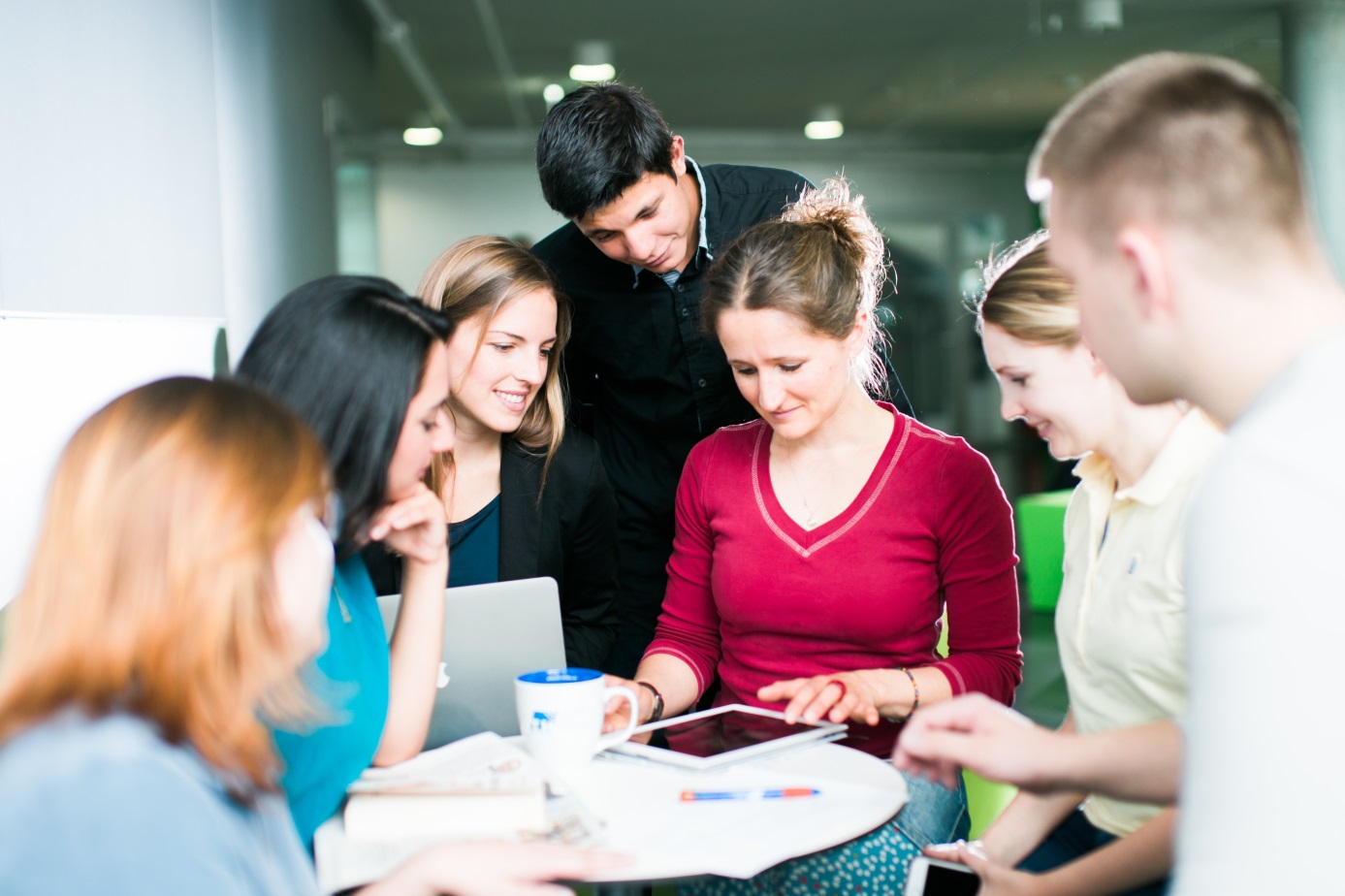 Bildunterschrift: Studierende an der TH Wildau (Foto: M. Friel)KurztextAm 14. März 2020 startet das diesjährige Vorsemester der TH Wildau. Im Fokus steht dabei die Möglichkeit, zu prüfen, ob der eigene Studienwunsch umsetzbar ist. Zudem wird gezielt die  Auffrischung fachlicher Grundlagen verfolgt, die im überwiegenden Teil der Studiengänge benötigt werden.   TextZum fünften Mal bietet die Technischen Hochschule Wildau ein Vorsemester an, das zum Einem  der Vorbereitung  zur Aufnahme eines Studiums dienen soll, zum Anderem die Möglichkeit bietet, gezielt zu prüfen, ob der eigene Studienwunsch passt. Insbesondere beruflich qualifizierte Studieninteressierte ohne Abitur oder  Studieninteressierte,  deren Abschluss schon etwas zurückliegt, können sich mit dem Vorsemester effektiv auf ein Studium vorbereiten. Die Teilnahme an diesem kostenfreien Angebot verpflichtet nicht zu einem Studium an der TH WildauIm Vorsemester werden in vier Fachmodulen Grundlagen wiederholt bzw. erarbeitet, die in (fast) allen Studiengängen benötigt werden: Im Modul Mathematik werden studienrelevante Mathematikkenntnisse aufgefrischt und vertieft. Physikalische Zusammenhänge der Kinematik, die Dynamik und die Elektrizitätslehre sind die Schwerpunkte im Modul Physik. Im Fachmodul Informatik werden Grundlagen, wie die Erstellung von Algorithmen, Struktogrammen  und Programmablaufplänen für die spätere Programmierung gelegt. Fachübergreifend werden im Modul „Wissenschaftliches Projekt“ die Grundlagen für das wissenschaftliche Arbeiten gelernt. Anhand des Themas „ Klimaschutz und Nachhaltigkeit“ werden Kompetenzen wie Projektmanagement, Teamarbeit, empirisches Arbeiten, wissenschaftliches Schreiben sowie sicheres Präsentieren vermittelt.Ab dem 14. März 2020 finden an insgesamt 13 Samstagen die Präsenzveranstaltungen dieser im Blended-Learning-Format durchgeführten Module statt. Hierbei wechseln sich Lehrveranstaltungen an der TH Wildau mit dem Selbststudium über das E-Learningportal der TH Wildau ab. Weitere Informationen und Anmeldung unter: www.th-wildau.de/vorsemester
Fachlicher Ansprechpartner:Steffen KubotschTelefon +49 (0) 3375 / 508-773
E-Mail: steffen.kubotsch.th-wildau.de
​www.th-wildau.deText: Steffen Kubotsch/ Mike LangeFoto: Mathias Friel